РОССИЙСКАЯ  ФЕДЕРАЦИЯ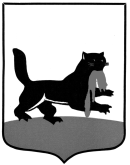 г. ИркутскГ О Р О Д С К А Я   Д У М А  Р Е Ш Е Н И Е Об утверждении Отчета о результатах приватизации муниципального имущества города Иркутска за 2017 годПринято на   44  заседании  Думы города Иркутска  6 созыва                 «  22  »     _февраля_      2018 г.Руководствуясь ст. ст. 209, 215, 217 Гражданского кодекса Российской Федерации, ст. ст. 16, 35, 51 Федерального закона «Об общих принципах организации местного самоуправления в Российской Федерации», Федеральным законом «О приватизации государственного и муниципального имущества», ст. ст. 11, 31, 32, 52 Устава города Иркутска, Положением о приватизации муниципального имущества города Иркутска, утвержденным решением Думы города Иркутска от 26.04.2010 г. № 005-20-100131/10, Дума города ИркутскаР Е Ш И Л А:1. Утвердить Отчет о результатах приватизации муниципального имущества города Иркутска за 2017 год (Приложение № 1).2. Администрации города Иркутска разместить настоящее решение с приложением на официальном сайте Российской Федерации в информационно-телекоммуникационной сети «Интернет» для размещения информации о проведении торгов, определенном Правительством Российской Федерации, – www.torgi.gov.ru, а также на официальном сайте администрации города Иркутска в информационно-телекоммуникационной сети «Интернет» – www.admirk.ru.Председатель Думы города Иркутска	                                               И.В. Ежова«  22   »        февраля       2018 г.№ 006 - 20 - 440658/7Приложение № 1								к решению Думы города Иркутска								от  22.02.2018 №006-20-440658/8Отчет о результатах приватизации муниципального имущества города Иркутска за 2017 годВ течение 2017 года приватизация муниципального имущества осуществлялась в соответствии с решением Думы города Иркутска от 27.10.2016 г. № 006-20-260421/6 «Об утверждении Прогнозного плана приватизации муниципального имущества города Иркутска на 2017-2019 годы» в редакции решений Думы города Иркутска от 30.12.2016 г. 
№ 006-20-290455/6, от 30.12.2016 г. № 006-20-290456/6, от 22.02.2017 г. 
№ 006-20-310466/7, от 30.03.2017 г. № 006-20-320506/7, от 27.04.2017 г. 
№ 006-20-340521/7, от 25.05.2017 г. № 006-20-350537/7, от 16.06.2017 г. 
№ 006-20-360548/7, от 22.06.2017 г. № 006-20-370550/7, от 28.09.2017 г. 
№ 006-20-380560/7, от 26.10.2017 г. № 006-20-390589/7, от 30.11.2017 г. 
№ 006-20-7410616/7, от 21.12.2017 г. № 006-20-420637/7, целью которого являлось пополнение доходной части бюджета города Иркутска.В 2017 году подлежало приватизации 46 объектов недвижимости общей площадью 11 960,0 кв.м., 3 муниципальных унитарных предприятия, 1 пакет акций. В последующем было исключено 2 объекта недвижимости по адресу: 
г. Иркутск, ул. Пшеничная, д. 15, общей площадью 277,3 кв.м., и г. Иркутск, 
ул. Баррикад, д. 111, общей площадью 72,8 кв.м., в связи с длительной процедурой установления сервитута на земельные участки, на которых расположены объекты недвижимости; 1 объект недвижимости по адресу: 
г. Иркутск, пер. МОПРа, д. 1А, общей площадью 205,7 кв.м. исключен в связи с тем, что часть указанного помещения находится в безвозмездном пользовании Думы города Иркутска на основании договора безвозмездного пользования нежилым помещением от 15.01.2016 № 10087; 4 объекта недвижимости по адресам: г. Иркутск, ул. Култукская, д. 1, общей площадью 2 503,2 кв.м, 
г. Иркутск, ул. Култукская, д. 1, общей площадью 171,6 кв.м., г. Иркутск, 
ул. Култукская, д. 1, общей площадью 585,3 кв.м., г. Иркутск, ул. Баррикад, 
д. 54, общей площадью 624,1 кв.м. были исключены и перенесены в Прогнозный план приватизации муниципального имущества города Иркутска на 2018 год на основании письма АО «Агентство инвестиционных программ 
г. Иркутска», в связи с длительной процедурой переоформления документов на объекты недвижимости. 1 муниципальное унитарное предприятие было исключено и перенесено в Прогнозный план приватизации муниципального имущества города Иркутска на 2018 год в связи с длительной процедурой переоформления документов.Для реализации Прогнозного плана приватизации муниципального имущества города Иркутска на 2017 год (далее – Прогнозный план) комитетом по управлению муниципальным имуществом администрации города Иркутска (далее – комитет) своевременно предприняты все меры по подготовке необходимых документов. Для привлечения покупателей комитетом организована рекламная кампания (размещение информации в информационно-телекоммуникационной сети «Интернет» для размещения информации о проведении торгов, определенном Правительством Российской Федерации, – www.torgi.gov.ru, а также на официальном сайте администрации города Иркутска в информационно-телекоммуникационной сети «Интернет» – www.admirk.ru., размещение бегущей строки и рекламного блока на телевизионных каналах – РЕН ТВ, Домашний, ТВЦ, Матч, Россия 24).Всего в 2017 году было приватизировано 32 объекта недвижимости, 
1 пакет акций, 2 муниципальных унитарных предприятия (МУП «Управление капитального строительства», МУП «Спецавтохозяйство»), в том числе:- 26 объектов Прогнозного плана 2017 года (Приложение № 1), а именно:1) 4 объекта недвижимости Прогнозного плана приватизации муниципального имущества города Иркутска на 2017 год путем проведения аукционов по продаже (Таблица № 1);2) 9 объектов путем внесения в уставный капитал Акционерного общества «Агентство развития памятников города Иркутска», 13 объектов путем внесения в уставный капитал Акционерного общества «Агентство инвестиционных программ города Иркутска» (Таблица № 2);3) 1 пакет акций акционерного общества «Медицинская акционерная страховая компания Иркутской области» (Таблица № 3).- 1 объект Прогнозного плана приватизации муниципального имущества города Иркутска на 2016 год (Приложение № 2).- 1 объект Прогнозного плана приватизации муниципального имущества города Иркутска на 2014 год (Приложение № 3).- 4 объекта по заявлениям арендаторов – субъектов малого и среднего предпринимательства (Приложение № 4).В бюджет города Иркутска по состоянию на 31.12.2017 от приватизации муниципального имущества города Иркутска поступило 73 197,12 тыс. руб., в том числе:- поступления по результатам торгов – 22 042,6 тыс. руб.;- платежи по договорам купли-продажи по заявлениям субъектов малого и среднего предпринимательства – 49 272,6 тыс. руб.; - пени по договорам купли-продажи – 1 728,1 тыс. руб.;- иные поступления – 153,82 тыс. руб.Объекты недвижимости, включенные в Прогнозный план приватизации муниципального имущества города Иркутска на 2017 год, приватизация которых не осуществлена, отражены в Приложении № 5.Кроме того, в Приложении № 6 представлено 3 объекта недвижимости, включенные в Прогнозный план приватизации муниципального имущества города Иркутска на 2016 год, в Приложении № 7 представлено 3 объекта недвижимости, включенные в Прогнозные планы приватизации муниципального имущества города Иркутска на 2013 - 2015 годы, по которым в 2017 году проводилась работа по приватизации, но в 2017 году приватизация не была осуществлена.Таким образом, при прогнозе поступлений в бюджет города Иркутска от продажи муниципального имущества в 2017 году в размере 116 838,5 тыс. руб., фактически поступило – 73 197,12 тыс. руб., что составляет 62,6 % от плана.Неисполнение плана в 2017 году составило 43 641,38 тыс. рублей.Неисполнение плана поступлений в бюджет города Иркутска доходов от приватизации муниципальной собственности города Иркутска обусловлено невостребованностью объектов муниципальной собственности, включенных в Прогнозный план приватизации муниципального имущества города Иркутска.Также неисполнение плана поступлений в бюджет города Иркутска доходов обусловлено наличием задолженности по договорам купли-продажи, ранее заключенным с субъектами малого и среднего предпринимательства.Заместитель мэра – председатель комитетапо управлению муниципальным имуществом администрации города Иркутска					           Е.М. КозулинаЗаместитель председателя комитета – начальник имущественного департамента комитета по управлению муниципальным имуществом администрации города Иркутска   			  М.В. МасловаИсполнитель: главный специалист отдела аренды и приватизации имущественного департамента комитета по управлению муниципальным имуществом администрации города ИркутскаВ.А. Елисеева, тел. 52-00-85 (2216)															Приложение № 1															к Приложению № 1															к решению Думы города Иркутска															от 22.02.2018  №006-20-440658/8Приватизация объектов Прогнозного плана приватизации муниципального имущества города Иркутска за 2017 год путем проведения аукционов по продажеТаблица № 2Приватизация объектов Прогнозного плана приватизации муниципального имущества города Иркутска за 2017 год путем передачи в уставный капиталТаблица № 3Акции, приватизированные в 2017 году															Приложение № 2															к Приложению № 1															к решению Думы города Иркутска															от 22.02.2018 №006-20-440658/8Перечень объектов Прогнозного плана приватизации муниципального имущества города Иркутска на 2016 год, приватизированных в 2017 году															Приложение № 3															к Приложению № 1															к решению Думы города Иркутска																от 22.02.2018  №006-20-440658/8Перечень объектов Прогнозного плана приватизации муниципального имущества города Иркутска на 2014 год, приватизированных в 2017 годуПриложение № 4 к Приложению № 1 к решению Думы города Иркутскаот 22.02.2018  № 006-20-440658/8Перечень объектов, проданных субъектам малого и среднего предпринимательства путем реализации преимущественного права выкупа арендуемых ими помещений в 2017 году															Приложение № 5 															к Приложению № 1 															к решению Думы города Иркутска															от 22.02.2018  № 006-20-440658/8Перечень объектов Прогнозного плана приватизации муниципального имущества города Иркутска на 2017 год, приватизация которых не осуществлена															Приложение № 6															к Приложению № 1 															к решению Думы города Иркутска															от 22.02.2018  № 006-20-440658/8Перечень объектов Прогнозного плана приватизации муниципального имущества города Иркутска на 2016 год, приватизация которых не осуществленаЗаместитель мэра – председатель комитета по управлениюмуниципальным имуществом администрации города Иркутска										Е.М. КозулинаЗаместитель председателя комитета – начальник имущественного департамента комитета по управлению муниципальным имуществом администрации города Иркутска							  М.В. МасловаИсполнитель: главный специалист отдела аренды и приватизации имущественного департамента комитета по управлению муниципальным имуществом администрации города Иркутска В.А. Елисеева, тел. 52-00-85 (2216)															Приложение № 7 															к Приложению № 1 															к решению Думы города Иркутска															от 22.02.2018 № 006-20-440658/8Перечень объектов Прогнозного плана приватизации муниципального имущества города Иркутска на 2014 - 2015 годы, приватизация которых не осуществленаЗаместитель мэра – председатель комитета по управлениюмуниципальным имуществом администрации города Иркутска									         Е.М. КозулинаЗаместитель председателя комитета – начальник имущественного департамента комитета по управлению муниципальным имуществом администрации города Иркутска						М.В. МасловаИсполнитель: главный специалист отдела аренды и приватизации имущественного департамента комитета по управлению муниципальным имуществом администрации города Иркутска В.А. Елисеева, тел. 52-00-85 (2216)№АдресХарактеристика объектаПлощадь (кв.м.),Срок продажиСпособ продажиЦена продажи (тыс. руб.)№АдресХарактеристика объектаСрок продажиСпособ продажиЦена продажи (тыс. руб.)1г. Иркутск, бульвар Рябикова, д. 31-б.Нежилое помещение, назначение: нежилое, этаж 1, номера на поэтажном плане 1, 5-14, 1а, 13а294,82 кварталаукцион 14 080,942г. Иркутск, ул. Красных Мадьяр, д. 29Здание конторы, назначение: нежилое, 1-этажный (подземных этажей – 1), инв. № 25:401:001:020074800, лит. А, кадастровый номер: 38:36:000021:3281146,43 кварталаукцион4 992,583г. Иркутск, ул. Красных Мадьяр, д. 29Склад, назначение: нежилое, 1-этажный, инв. 
№ 25:401:001:020469580, лит. Б, кадастровый номер 38:36:000021:3282151,93 кварталаукцион4 992,584г. Иркутск, ул. 2-я Железнодорожная, д. 5Нежилое помещение, назначение: нежилое, этаж подвал № 1, номера на поэтажном плане 13-15, 17-18, 16а, 17а115,94 кварталаукцион 1 651,0Итого:709,020 724,52№АдресХарактеристика объектаПлощадь (кв.м.),Срок продажиРыночная стоимость(тыс. руб.)№АдресХарактеристика объектаСрок продажиРыночная стоимость(тыс. руб.)1г. Иркутск, ул. Подгорная, д. 22Нежилое здание, назначение: нежилое, количество этажей: 2, в том числе подземных: 1, кадастровый номер 38:36:000021:3123225,81 квартал300,02г. Иркутск, ул. Кожова, д. 38Нежилое здание, назначение: нежилое, количество этажей: 2, кадастровый номер 38:36:000021:2934187,11 квартал234,03г. Иркутск, ул. Урицкого, д. 9Помещение, назначение: нежилое помещение, этаж 1, номер на поэтажном плане 26, кадастровый номер 38:36:000034:2119311,61 квартал287,04г. Иркутск, ул. Урицкого, д. 9Помещение, назначение: нежилое помещение, этаж 1, номер на поэтажном плане 30, кадастровый номер 38:36:000034:211887,81 квартал160,05г. Иркутск, ул. Урицкого, д. 9Помещение, назначение: нежилое помещение, этаж № 1, этаж № 2, номера на поэтажном плане 14,17,18,19,20,23,31 номера на ПП 1 этажа,1,2,3,4,5,6,7,8,9,10,11,12,13,14,15,16,17,18,19,20,21,22,23 номера на ПП 2 этажа, кадастровый номер 38:36:000034:15022801,51 квартал37 646,06г. Иркутск, ул. Урицкого, д. 9Помещение, назначение: нежилое помещение, этаж 1, номера на поэтажном плане 1-4, 12-15, 21,22,32-46,4-а,4-б,22-а, кадастровый номер 38:36:000034:21190624,71 квартал30 248,07г. Иркутск, ул. Урицкого, д. 9Помещение, назначение: нежилое помещение, этаж 1, номер на поэтажном плане 29, кадастровый номер 38:36:000034:211967,61 квартал156,08г. Иркутск, ул. Урицкого, д. 9Помещение, назначение: нежилое помещение, этаж подвал № 1, номера на поэтажном плане 1,3-5,8-11, кадастровый номер 38:36:000034:21187279,61 квартал1 308,09г. Иркутск, мкр-н Университетский, д. 34Нежилое помещение, назначение: нежилое, этаж 1, кадастровый номер 38:36:000030:2171333,21 квартал1 148,010г. Иркутск, мкр-н Университетский, д. 46Нежилое помещение, назначение: нежилое, этаж подвал, 1, номера на поэтажном плане подвала: 1а-3а, 4-6; 1 этажа: 52-118, кадастровый номер 38:36:000030:196731 194,61 квартал17 678,011г. Иркутск, мкр-н Университетский, д. 46Нежилое помещение, назначение: нежилое, этаж 1, номера на поэтажном плане 1,2, кадастровый номер 38:36:000030:1937316,41 квартал365,012г. Иркутск, ул. Карла Маркса, д. 39Нежилое помещение, назначение: нежилое, этаж 1, номера на поэтажном плане 11,12, кадастровый номер 38:36:000034:2056528,21 квартал906,013г. Иркутск, ул. Карла Маркса, д. 39Нежилое помещение, назначение: нежилое, этаж 1, подвал, номера на поэтажном плане 1 этажа (№№ 13,13а,14,14а,15-27), подвал (№№ 9-12) кадастровый номер 38:36:000034:19708144,01 квартал11 708,014г. Иркутск, пер. Черемховский, д. 4Здание, назначение: нежилое, 2-этажное, кадастровый номер 38:36:000034:21523191,01 квартал706,015г. Иркутск, ул. Сурикова, 4Нежилое здание, назначение: нежилое, этаж: 1, кадастровый номер: 38:36:000034:2204649,22 квартал6,016г. Иркутск, ул. Байкальская, д. 23Нежилое помещение, назначение: нежилое, кадастровый номер 38:36:000034:22670712 квартал1090,017г. Иркутск, ул. Байкальская, д. 23Нежилое помещение, назначение: нежилое, кадастровый номер 38:36:000034:2266934,92 квартал536,018г. Иркутск, ул. Дзержинского, д. 8Нежилое здание, назначение: нежилое, 2-этажный, в том числе подземных этаже - 1, кадастровый номер 38:36:000020:6351181,82 квартал3,019г. Иркутск, ул. Седова, д. 33Нежилое здание, этажность -2, кадастровый (или условный) номер 38:36:000021:3450, инв. № 4579, лит. А290,44 квартал200,020г. Иркутск, ул. Седова, д. 33Нежилое здание, этаж -1, кадастровый (или условный) номер 38:36:000021:3451, инв. № 4579, литера Б75,94 квартал50,021г. Иркутск, ул. Подгорная, д. 16Нежилое здание, этаж -1, кадастровый (или условный) номер 38:36:000017:166472,54 квартал1,022г. Иркутск, пер. Черемховский, д. 4Нежилое здание, этажность – 2, кадастровый (или условный) номер 38:36:000034:5666131,74 квартал70,0Итого:4 660,5104 806,0№ п/пЮридический адресНаименование организацииКоличество приватизированных акций, % от уставного капиталаСпособ приватизацииСрок приватизацииЦена продажи (тыс. руб.)1г. Иркутск, ул. Карла Маркса, д. 30Акционерное общество «Медицинская акционерная страховая компания Иркутской области»99,2продажа посредством публичного предложения3 квартал207,008Заместитель мэра – председатель комитета по управлению муниципальным имуществом администрации города ИркутскаЕ.М. КозулинаЗаместитель председателя комитета – начальник имущественного департамента комитета по управлению муниципальным имуществом администрации города ИркутскаМ.В.  МасловаИсполнитель: главный специалист отдела аренды и приватизации имущественного департамента комитета по управлению муниципальным имуществом администрации города ИркутскаВ.А. Елисеева, тел. 52-00-85 (2216)№АдресХарактеристика объектаПлощадь (кв.м.)Срок продажиСпособ продажиЦена продажи (тыс. руб.)1Иркутская область, Иркутский район, р.п. МарковаНежилое здание, назначение: нежилое, 1-этажный, инвентарный № 38098, лит. А1 395,53 кварталпосредством публичного предложения789,42Итого:1 395,5789,42Заместитель мэра – председателя комитета по управлению муниципальным имуществом администрации города ИркутскаЕ.М. КозулинаЗаместитель председателя комитета – начальник имущественного департамента комитета по управлению муниципальным имуществом администрации города ИркутскаМ.В. МасловаИсполнитель: главный специалист отдела аренды и приватизации имущественного департамента комитета по управлению муниципальным имуществом администрации города ИркутскаВ.А. Елисеева, тел. 52-00-85 (2216)№АдресХарактеристика объектаПлощадь (кв.м.)Срок продажиСпособ продажиЦена продажи (тыс. руб.)1г. Иркутск, бульвар Рябикова, д. 42нежилое помещение, расположенное в подвале 5-этажного кирпичного жилого дома (номера на поэтажном плане 1-8), общей площадью 79,1 кв.м., кадастровый номер 38:36:000031:1974679,14 квартал посредством публичного предложения528,64Итого:79,1528,64Заместитель мэра – председатель комитета по управлению муниципальным имуществом администрации города ИркутскаЕ.М. КозулинаЗаместитель председателя комитета – начальник имущественного департамента комитета по управлению муниципальным имуществом администрации города ИркутскаМ.В. МасловаИсполнитель: главный специалист отдела аренды и приватизации имущественного департамента комитета по управлению муниципальным имуществом администрации города ИркутскаВ.А. Елисеева, тел. 52-00-85 (2216)№п/пАдресобъектаХарактеристика объектаПлощадь(кв.м.)Цена продажи(тыс. руб.)1г. Иркутск, ул. Урицкого, д. 8Объект недвижимости на 3 этаже здания Дома Быта, номер на поэтажном плане 565,9212,02г. Иркутск, ул. Новаторов, д. 22Нежилое помещение, назначение: нежилое, Подвал № 1, номера на поэтажном плане 30-34, кадастровый номер 38:36:000009:416456,3833,03г. Иркутск, пер. 5-й Советский, д. 1-аНежилое помещение, назначение: нежилое, номера на поэтажном плане 1 этажа: 24-3982,61 535,04г. Иркутск, ул. Чехова, д. 10Нежилое помещение, назначение: нежилое, номера на поэтажном плане 1 этажа: 25, 25а, 25б, 32, 32а104,94 010,0Итого:249,706 590,0Заместитель мэра – председатель комитета по управлению муниципальным имуществом администрации города ИркутскаЕ.М. КозулинаЗаместитель председателя комитета – начальник имущественного департамента комитета по управлению муниципальным имуществом администрации города ИркутскаМ.В. МасловаИсполнитель: главный специалист отдела аренды и приватизации имущественного департамента комитета по управлению муниципальным имуществом администрации города ИркутскаВ.А. Елисеева, тел. 52-00-85 (2216)№ п/пАдресХарактеристика объектаПлощадь (кв.м.)Срок продажиСпособ продажиНачальная цена с учетом НДС(тыс. руб.)Дата торговИнформация1г. Иркутск, ул. Муравьева, д. 10нежилое здание, назначение: нежилое, 1-этажное, инв.№ 25:401:001:020149290, лит. А115,22 кварталаукцион5 076,0001.06.201727.07.201707.09.201719.10.2017Аукционы признаны несостоявшимися по причине отсутствия заявок2г. Иркутск, ул. Дзержинского, д. 20-тТрансформаторная подстанция, назначение: нежилое, 1-этажный, инв. № 25:401:001:020496730, лит. Т45,22 кварталаукцион4 684,0017.08.201705.10.2017Аукционы признаны несостоявшимися по причине отсутствия заявок2г. Иркутск, ул. Дзержинского, д. 20-тТрансформаторная подстанция, назначение: нежилое, 1-этажный, инв. № 25:401:001:020496730, лит. Т45,22 кварталпосредством публичного предложения4 684,0030.11.2017Продажа посредством публичного предложения признана несостоявшейся по причине отсутствия заявок3г. Иркутск, ул. Лиственничная, д. 19Административное здание, назначение: нежилое, 1-этажный (подземных этажей – 1), инв. № 25:401:001:020126510, лит. А, кадастровый номер 38:36:000028:810371,93 кварталаукцион35 862,6617.08.201705.10.201723.11.2017Аукционы признаны несостоявшимися по причине отсутствия заявок3г. Иркутск, ул. Лиственничная, д. 19гараж-бокс на 8 единиц автотранспорта, назначение: нежилое, 1-этажный, инв. № 25:401:001:200314010, лит. Б, кадастровый номер 38:36:000028:812346,53 кварталаукцион35 862,6617.08.201705.10.201723.11.2017Аукционы признаны несостоявшимися по причине отсутствия заявок3г. Иркутск, ул. Лиственничная, д. 19склад под стройматериалы, назначение: нежилое, 1-этажный, инв. № 25:401:001:200314020, лит. В, кадастровый номер 38:36:000028:811203,33 кварталаукцион35 862,6617.08.201705.10.201723.11.2017Аукционы признаны несостоявшимися по причине отсутствия заявок4г. Иркутск, ул. Касьянова, д. 20АТНС, назначение: нежилое, инв.№ 33567, литер А, этажность 2, кадастровый номер 38:36:000033:9508183,23 кварталаукцион7 254,8219.10.201723.11.2017Аукционы признаны несостоявшимися по причине отсутствия заявок5г. Иркутск, бульвар Рябикова, д. 92-кХлораторная, назначение: нежилое, инв. № 25:401:001:020490830, литер А, этажность: 1, кадастровый № 38:36:000031:2030381,54 кварталаукцион3 971,5807.12.2017Аукцион признаны несостоявшимися по причине отсутствия заявок5г. Иркутск, бульвар Рябикова, д. 92-кКНС, назначение: нежилое, инв. № 25:401:001:020490840, литер Б, этажность: 1, кадастровый № 38:36:000031:2030215,44 кварталаукцион3 971,5807.12.2017Аукцион признаны несостоявшимися по причине отсутствия заявок6г. Иркутск, ул. Трудовая, 55-аВНС, назначение: нежилое, инв. № 25:401:001:020491130, литер А, этажность: 1, кадастровый № 38:36:000021:2702632,44 кварталаукцион965,007.12.2017Аукцион признаны несостоявшимися по причине отсутствия заявокИтого:1 394,657 814,06Заместитель мэра – председатель комитета по управлению муниципальным имуществом администрации города ИркутскаЕ.М. КозулинаЗаместитель председателя комитета – начальник имущественного департамента комитета по управлению муниципальным имуществом администрации города ИркутскаМ.В. МасловаИсполнитель: главный специалист отдела аренды и приватизации имущественного департамента комитета по управлению муниципальным имуществом администрации города ИркутскаВ.А. Елисеева, тел. 52-00-85 (2216)№ п/пАдресХарактеристика объектаПлощадь (кв.м.)Срок продажиСпособ продажиНачальная цена с учетом НДС(тыс. руб.)Дата торговИнформация1г. Иркутск,ул. Баумана,д. 227Нежилое помещение, назначение: нежилое, этаж 1, номера на поэтажном плане 58-6472,22 квартал 2016аукцион2 090,9614.03.201701.06.201727.07.201707.09.201719.10.2017Аукционы признаны несостоявшимися по причине отсутствия заявок2г. Иркутск,ул. Розы Люксембург,д. 193Нежилое помещение, назначение: нежилое, этаж 1, номера на поэтажном плане 1-517,62 квартал 2016аукцион488,5214.03.201701.06.201727.07.201707.09.201719.10.2017Аукционы признаны несостоявшимися по причине отсутствия заявок3г. Иркутск,ул. Сурикова,д. 13.Нежилое здание, назначение: нежилое, 1-этажный (подземных этажей – 0), инв. № 25:401:001:020272450,лит. Д93,94 квартал 2016аукцион5 261,214.03.201701.06.201727.07.201707.09.201719.10.2017Аукционы признаны несостоявшимися по причине отсутствия заявокИтого:183,77 840,68№ п/пАдресХарактеристика объектаПлощадь (кв.м.)Срок продажиСпособ продажиНачальная цена (тыс. руб.)Дата торговИнформация1г. Иркутск, ул. Рабочего Штаба, д. 66Нежилое одноэтажное кирпичное здание399,44 квартал 2014аукцион3 583,8201.06.201727.07.201707.09.2017Аукционы признаны несостоявшимися по причине отсутствия заявок1г. Иркутск, ул. Рабочего Штаба, д. 66Нежилое одноэтажное кирпичное здание399,44 квартал 2014посредством публичного предложения3 583,8202.11.2017Продажа посредством публичного предложения признана несостоявшейся по причине отсутствия заявок2г. Иркутск,ул. Грязнова,д. 3Нежилое помещение, назначение: нежилое, этаж подвал, номера на поэтажном плане 1, кадастровый (или условный) номер 38-38-01/039/2007-86638,02 квартал 2015аукцион908,601.06.201727.07.201707.09.2017Аукционы признаны несостоявшимися по причине отсутствия заявокг. Иркутск,ул. Грязнова,д. 3Нежилое помещение, назначение: нежилое, этаж подвал, номера на поэтажном плане 1, кадастровый (или условный) номер 38-38-01/039/2007-86638,02 квартал 2015посредством публичного предложения908,602.11.2017Продажа посредством публичного предложения признана несостоявшейся по причине отсутствия заявок3г. Иркутск, ул. Авиастроителей, д. 14Нежилое помещение, назначение: нежилое, этаж: подвал, номера на поэтажном плане: 6, 1385,73 квартал 2013аукцион1 523,114.03.201701.06.201727.07.201707.09.2017Аукционы признаны несостоявшимися по причине отсутствия заявок3г. Иркутск, ул. Авиастроителей, д. 14Нежилое помещение, назначение: нежилое, этаж: подвал, номера на поэтажном плане: 6, 1385,73 квартал 2013посредством публичного предложения1 523,102.11.2017Продажа посредством публичного предложения признана несостоявшейся по причине отсутствия заявокИтого:523,16 015,52